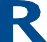 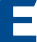 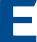 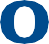 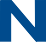 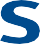 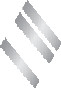 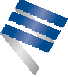 Keystone swing type wafer check valveFigure 86high capacity, spring loaded swing type wafer check valveFeatures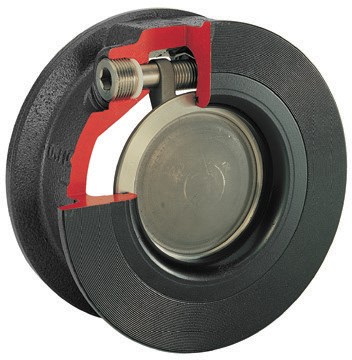 lightweight, wafer type check valve with face-to-face dimensions according isO 5752, table 5 longhigh flow capacity featuring a special shaped disc with a large opening angle resulting inhigh kv valuesspring loaded disc for positive shut-offchoice of cast iron or stainless steel body typesfield replaceable O-ring seatinternal travel stop prevents the disc from slamming against the pipeexcellent low pressure shut-offthe standard low pressure shut-off is less than 0.1 bar (10 kpa)slam free operationOptional heavy spring for slam free operation in systems with high decelerationsOptional light spring for systems with low line velocitiesOptional adjustable travelstop for system with reduced inner diameter pipeGeneral applicationsBack flow prevention in pump or multi-pump systemshigh slam risk systems up to flow deceleration of 25 m/s2combined low line velocity and low pressure tightnessvacuum breaker for storage tank protectionhigh capacity/low pressure drop to ensure economical usenot suitable for pulsating applicationstechnical datasizes (Dn):	40-300temperature (°c): -40 to +190 pressure (bar/kpa): 16/1600 flange acc.:	pn 6/10/16/25asMe 150/300as 2129 c, D & e (multi) Jis 5/10/16/20/30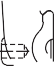 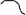 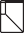 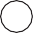 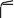 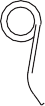 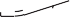 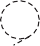 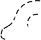 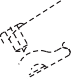 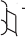 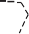 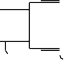 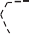 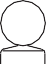 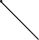 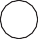 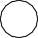 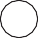 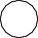 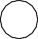 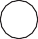 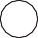 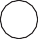 noteDimension B is the outside diameter for isO pn 10/pn 16 flange drilling. Dimension B1 is the outside diameter for as 2129 c, D & e flange drilling. Dimension B2 is the outside diameter for asMe 150 flange drilling.Dimension Q is the chordal disc dimension at the outlet face of the valve for disc clearance into pipe fitting or equipment.material selectionparts listBodyDiscshaftplugsealO-ringBushingtravel stoptagplatespringriveteye boltpressure-temperature diaGrampressure-temperature diaGramrelation BetWeen deceleration oF FloW (m/s2) and maximum return Velocity (m/s)l = light, s = standard, h = heavyKv ValuesloW pressure tiGhtnessnoteskv is the volume of water in m3/hr that will pass through a given valve opening at a pressure drop of 1 bar.Zeta is the flow resistance factor in the relation Δρ = zèta x ½ x ρ x v2 x10-5 in which Δρ is the pressure drop (bar)ρ is the fluid density (kg/m3) v is the line velocity (m/s)Δρ open is the openeningspressure of the valve (x10-3 bar).vst is the steady flow velocity: this is the velocity at which the valve is just full open.all data given for a horizontal pipeline.86	< 0.1dynamic characteristicsthe graphs and table show the relation between flow deceleration and maximum return velocity. the pressure surge after disc closure can be calculatedΔρ = ρ x c x vr x 10-5 in whichΔρ is the pressure rise to be added to the valve downstream pressure (bar)ρ is the density of the fluid (kg/m3)c is the speed of sound through the fluid (m/s) (for water 1200 m/s)vr is the maximum return velocity (m/s)1.51.00.5spring type	standard		light		heavy Dn 40	 		  		 	                                                                      Dn 50	 		  		 	1.51.00.5spring type	standard		light		heavy Dn 65	 		  		  	                                                                       Dn 80	 		  		  	00	5	1015	20	2500	5	10	1520	25Deceleration of flow m/s2	Deceleration of flow m/s21.51.00.5spring type	standard		light		heavy Dn 100	 		  		 	                                                                    Dn 125	 		  		 	1.51.00.5spring type	standard		light		heavy Dn 150	  			 		  	                                                                      Dn 200	  			 		  	00	5	10	15	20	25Deceleration of flow m/s200	5	10	15	20	25Deceleration of flow m/s21.51.00.5spring type	standard		light		heavy Dn 250	  			 		  	1.51.00.5spring type	standard		light		heavy Dn 300		 	      		  	00	5	1015	20025	05	1015	20	25Deceleration of flow m/s2	Deceleration of flow m/s2neither emerson, emerson automation solutions, nor any of their affiliated entities assumes responsibility for the selection, use or maintenance of any product. responsibility for proper selection, use, and maintenance of any product remains solely with the purchaser and end user.keystone is a mark owned by one of the companies in the emerson automation solutions business unit of emerson electric co. emerson automation solutions, emerson and the emerson logo are trademarks and service marks of emerson electric co. all other marks are the property of their respective owners.the contents of this publication are presented for informational purposes only, and while every effort has been made to ensure their accuracy, they are not to be construed as warranties or guarantees, express or implied, regarding the products or services described herein or their use or applicability. all sales are governed by our terms and conditions, which are available upon request. we reserve the right to modify or improve the designs or specifications of such products at any time without notice.emerson.com/finalcontrol 	D	dimensions (mm)size dnaB(pn10/pn16)B1B2cdeQmass (kg)4047.094--22.03354380.95060.01099810534.04359501.46570.512911112443.54660651.98082.514413013759.56462783.0100114.316216217577.064601023.7125132.019419419798.070611265.6150168.0220215222115.076721498.2200220.0272272279158.0897019612.4250267.0330336340185.01146625023.3300324.0380/386380410241.51146529833.0Bodydiscseatshafttrim no.sizes (dn)cast ironstainless steelepDMstainless steel20340-300nBr20440-300fluorelastomer20540-300stainless steelstainless steelnBrstainless steel20850-300fluorelastomer20750-300material speciFicationpart namematerialen/astm designationen mat. no.remarkBodycast ironstainless steelgJl-250gX5crniMo19-11-2 / cf8MJl-10401.4408Discstainless steelgX5crniMo19-11-2 / cf8M1.4408shaftstainless steelX5crniMo17-12-2 / 316 s/s1.4401plugstainless steelX5crniMo17-12-2 / 316 s/s1.4401Bushingstainless steelX5crniMo17-12-2 / 316 s/s1.4401travel stopstainless steelX5crniMo17-12-2 / 316 s/s1.4401Optionalspringstainless steelX5crniMo17-12-2 / 316 s/s1.4401sealptfeO-ringnBr epDMfluorelastomertag platealuminiumrivetaluminiumeye-boltsteel galvanizedsize 125-300size range	Valve functionseat material    disc material   Body material	dn (mm)	Wafer/end of linetemperature in °c-60    -40    -30    -20 -15     0	50 100 120 130 160 190temperature in °c-60    -40    -30    -20 -15     0	50 100 120 130 160 190temperature in °c-60    -40    -30    -20 -15     0	50 100 120 130 160 190temperature in °c-60    -40    -30    -20 -15     0	50 100 120 130 160 190temperature in °c-60    -40    -30    -20 -15     0	50 100 120 130 160 190temperature in °c-60    -40    -30    -20 -15     0	50 100 120 130 160 190temperature in °c-60    -40    -30    -20 -15     0	50 100 120 130 160 190temperature in °c-60    -40    -30    -20 -15     0	50 100 120 130 160 190temperature in °c-60    -40    -30    -20 -15     0	50 100 120 130 160 190temperature in °c-60    -40    -30    -20 -15     0	50 100 120 130 160 190temperature in °c-60    -40    -30    -20 -15     0	50 100 120 130 160 190notesepDM	all	all	all	wnBr	all	all	all	wfkM	all	all	all	wepDM	all	all	all	wnBr	all	all	all	wfkM	all	all	all	w16 Bar16 Bar16 Bar16 Bar16 Bar11epDM	all	all	all	wnBr	all	all	all	wfkM	all	all	all	wepDM	all	all	all	wnBr	all	all	all	wfkM	all	all	all	w16 Bar22epDM	all	all	all	wnBr	all	all	all	wfkM	all	all	all	wepDM	all	all	all	wnBr	all	all	all	wfkM	all	all	all	w16 Bar16 Bar16 Bar16 Bar16 Bar16 Bar33notetrims12032204 / 2083205 / 207deceleration of flow (m/s2)deceleration of flow (m/s2)deceleration of flow (m/s2)deceleration of flow (m/s2)deceleration of flow (m/s2)deceleration of flow (m/s2)deceleration of flow (m/s2)deceleration of flow (m/s2)deceleration of flow (m/s2)deceleration of flow (m/s2)deceleration of flow (m/s2)deceleration of flow (m/s2)deceleration of flow (m/s2)deceleration of flow (m/s2)deceleration of flow (m/s2)deceleration of flow (m/s2)deceleration of flow (m/s2)size dnspring type24681012141618202224262830323440l0.000.320.630.881.121.30-----------s0.000.130.320.480.630.760.891.011.131.251.36------h0.000.070.250.370.480.560.630.690.750.800.850.890.930.971.011.051.0950l0.020.400.690.961.191.40-----------s0.000.190.390.560.730.871.001.131.251.36-------h0.000.130.290.410.510.590.660.720.770.820.870.910.950.991.031.071.1165l0.040.410.690.941.151.34-----------s0.000.230.430.600.760.881.011.121.241.35-------h0.000.140.300.410.510.580.660.720.780.840.890.951.011.061.121.171.2380l0.160.480.700.871.021.161.30----------s0.090.330.500.650.780.901.011.121.221.32-------h0.030.220.350.460.540.630.690.750.810.860.910.971.021.071.121.181.23100l0.120.420.670.881.071.231.37----------s0.050.320.520.680.810.921.021.121.201.281.36------h0.000.160.310.420.510.580.650.720.790.860.931.001.071.141.211.281.35125l0.160.450.700.911.091.251.39----------s0.090.330.530.700.840.971.081.191.291.39-------h0.020.180.330.440.530.610.690.770.840.910.981.051.121.191.261.33-150l0.220.681.021.35-------------s0.100.500.811.071.291.48-----------h0.030.390.630.820.981.101.221.31---------200l0.190.620.981.261.48------------s0.090.450.751.011.211.34-----------h0.000.340.560.730.880.991.101.191.291.39-------250l0.210.480.730.931.131.291.45----------s0.120.370.560.740.871.021.131.231.33--------h0.040.210.340.460.550.650.740.810.880.951.021.091.161.231.301.37-300l0.230.510.760.961.161.32-----------s0.150.390.590.760.901.041.161.271.38--------h0.070.230.360.480.570.670.760.840.910.981.051.121.191.261.33--